Lycée El Ahd El JadidJendoubaDurée : 3 heures    Devoir de synthèse n°2          Mathématiques Niveau : 4ème sc exp 1 et 2 Prof : Khemissi. A 14 – 03 - 2012  Exercice 1 : (6 points)  I) Soit g la fonction définie sur ]0, +[ par :  et on désigne par sa courbe représentative dans un repère orthonormé du plan.           1) a) Calculer g(x) et interpréter graphiquement le résultat obtenu.          b) Calculer  . Interpréter graphiquement les résultats obtenus.     2)  a) Dresser le tableau de variation de g.          b) En déduire que pour tout réel x strictement positif, on a g(x) > 0.     3) Déterminer une équation de la tangente à au point d’abscisse 1.   II) On considère la fonction f définie sur ]0, +[ par  .     On désigne par  sa courbe représentative dans un repère orthonormé du plan.      1) a) Calculer           b) Montrer que la droite  : y = x + 2 est une asymptote oblique à           c) Etudier la position relative de  et de la droite      2) a) Montrer que pour tout x ]0, +[,           b) Dresser le tableau de variation de f.    3)  a) Montrer que l’équation f(x) = 0 admet une seule solution  dans  ]0, +[         b) Vérifier que 0.3 <  < 0.4    4) Calculer l’aire de la partie du plan limitée par la courbe , l’axe des abscisses et les droites         d’équations  x =  et x = 1 Exercice 2 : (5 points)   Une caisse d’assurance maladie propose a ses affiliés une modalité d’hospitalisation m   Les employés d’une entreprise sont tous affiliés à cette caisse d’assurance et on sait que :Le  des employés choisissent la modalité mParmi les employés qui ont choisi la modalité m, 80 % sont atteints d’une maladie chroniqueParmi les employés qui n’ont pas choisi la modalité m, 75 % sont atteints d’une maladie chronique.    On choisit un employé au hasard et on considère les événements suivants :              M : « l’employé choisit la maladie m »              C : « l’employé est atteint d’une maladie chronique »a) Déterminer les probabilités suivantes :   p(M)     ,       p(C /M)     et   p(C / M )          b) Construire un arbre pondéré décrivant cette situation.    2) a) Calculer la probabilité que cet employé ait choisit la modalité m et soit atteint d’une maladie chronique        b) Calculer la probabilité que cet employé n’ait pas choisi la modalité m et soit atteint d’une maladie chronique        c) En déduire p(C)    3) Soit l’événement E : « l’employé choisit la modalité m, sachant qu’il est atteint d’une maladie chronique »        Montrer que p(E) =   Exercice 3 : (4 points)   L’espace est rapporté à un repère orthonormé direct (.   On donne les points A(3, 1, 0) ; B(1, 2, 0) ; C(3, 2, 1) et D(0, 0 ,m) ou m est réel positif.a) Calculer   =  b) En déduire l’aire du triangle ABCc) Déterminer une équation cartésienne du plan P = (ABC)  2) a) Montrer que point D n’appartient pas au plan P      b) Montrer le volume  du tétraèdre  ABCD =   3) Soit Sm l’ensemble des points M(x, y, y) tels que x2 + y2 + z2 – 2mz + m2 – 9 = 0      Montrer que, pour tout m>0, Sm est une sphère dont on précisera le centre et le rayon  4) a) Montrer que Sm est tangent à P si et seulement si m = 2      b) Montrer que si m = 2 alors (DB) est perpendiculaire au plan P      c) En déduire les coordonnées du point de contact de S2 et P  Exercice 4 : (3 points)     La courbe  ci-dessous représente une fonction f définie sur ]0, +[et les droites d’équation x = 0     et y = 1 étant des asymptotes à cette courbe. 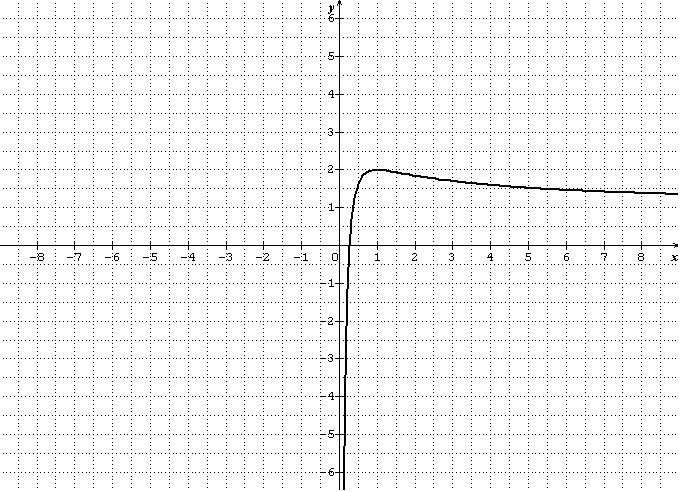 En utilisant le graphique, déterminer :f(1)   ,   f’(1)   ,  Dresser le tableau de variation de fOn suppose que f(x) = a +  + c   où a, b et c sont des réelsDéterminer f’(x)  pour tout  x > 0En utilisant 1) a), déterminer  l’expression de f(x)Déterminer l’aire de la partie du plan limitée par la courbe  et les droites d’équations  x  = 1, x = 2 et y = 1  Exercice 1 : (6 points)  I) Soit g la fonction définie sur ]0, +[ par :  et on désigne par sa courbe représentative dans un repère orthonormé du plan.           1) a) Calculer g(x) et interpréter graphiquement le résultat obtenu.          b) Calculer  . Interpréter graphiquement les résultats obtenus.     2)  a) Dresser le tableau de variation de g.          b) En déduire que pour tout réel x strictement positif, on a g(x) > 0.     3) Déterminer une équation de la tangente à au point d’abscisse 1.   II) On considère la fonction f définie sur ]0, +[ par  .     On désigne par  sa courbe représentative dans un repère orthonormé du plan.      1) a) Calculer           b) Montrer que la droite  : y = x + 2 est une asymptote oblique à           c) Etudier la position relative de  et de la droite      2) a) Montrer que pour tout x ]0, +[,           b) Dresser le tableau de variation de f.    3)  a) Montrer que l’équation f(x) = 0 admet une seule solution  dans  ]0, +[         b) Vérifier que 0.3 <  < 0.4    4) Calculer l’aire de la partie du plan limitée par la courbe , l’axe des abscisses et les droites         d’équations  x =  et x = 1 Exercice 2 : (5 points)   Une caisse d’assurance maladie propose a ses affiliés une modalité d’hospitalisation m   Les employés d’une entreprise sont tous affiliés à cette caisse d’assurance et on sait que :Le  des employés choisissent la modalité mParmi les employés qui ont choisi la modalité m, 80 % sont atteints d’une maladie chroniqueParmi les employés qui n’ont pas choisi la modalité m, 75 % sont atteints d’une maladie chronique.    On choisit un employé au hasard et on considère les événements suivants :              M : « l’employé choisit la maladie m »              C : « l’employé est atteint d’une maladie chronique »a) Déterminer les probabilités suivantes :   p(M)     ,       p(C /M)     et   p(C / M )          b) Construire un arbre pondéré décrivant cette situation.    2) a) Calculer la probabilité que cet employé ait choisit la modalité m et soit atteint d’une maladie chronique        b) Calculer la probabilité que cet employé n’ait pas choisi la modalité m et soit atteint d’une maladie chronique        c) En déduire p(C)    3) Soit l’événement E : « l’employé choisit la modalité m, sachant qu’il est atteint d’une maladie chronique »        Montrer que p(E) =   Exercice 3 : (4 points)   L’espace est rapporté à un repère orthonormé direct (.   On donne les points A(3, 1, 0) ; B(1, 2, 0) ; C(3, 2, 1) et D(0, 0 ,m) ou m est réel positif.a) Calculer   =  b) En déduire l’aire du triangle ABCc) Déterminer une équation cartésienne du plan P = (ABC)  2) a) Montrer que point D n’appartient pas au plan P      b) Montrer le volume  du tétraèdre  ABCD =   3) Soit Sm l’ensemble des points M(x, y, y) tels que x2 + y2 + z2 – 2mz + m2 – 9 = 0      Montrer que, pour tout m>0, Sm est une sphère dont on précisera le centre et le rayon  4) a) Montrer que Sm est tangent à P si et seulement si m = 2      b) Montrer que si m = 2 alors (DB) est perpendiculaire au plan P      c) En déduire les coordonnées du point de contact de S2 et P  Exercice 4 : (3 points)     La courbe  ci-dessous représente une fonction f définie sur ]0, +[et les droites d’équation x = 0     et y = 1 étant des asymptotes à cette courbe. En utilisant le graphique, déterminer :f(1)   ,   f’(1)   ,  Dresser le tableau de variation de fOn suppose que f(x) = a +  + c   où a, b et c sont des réelsDéterminer f’(x)  pour tout  x > 0En utilisant 1) a), déterminer  l’expression de f(x)Déterminer l’aire de la partie du plan limitée par la courbe  et les droites d’équations  x  = 1, x = 2 et y = 1  Exercice 1 : (6 points)  I) Soit g la fonction définie sur ]0, +[ par :  et on désigne par sa courbe représentative dans un repère orthonormé du plan.           1) a) Calculer g(x) et interpréter graphiquement le résultat obtenu.          b) Calculer  . Interpréter graphiquement les résultats obtenus.     2)  a) Dresser le tableau de variation de g.          b) En déduire que pour tout réel x strictement positif, on a g(x) > 0.     3) Déterminer une équation de la tangente à au point d’abscisse 1.   II) On considère la fonction f définie sur ]0, +[ par  .     On désigne par  sa courbe représentative dans un repère orthonormé du plan.      1) a) Calculer           b) Montrer que la droite  : y = x + 2 est une asymptote oblique à           c) Etudier la position relative de  et de la droite      2) a) Montrer que pour tout x ]0, +[,           b) Dresser le tableau de variation de f.    3)  a) Montrer que l’équation f(x) = 0 admet une seule solution  dans  ]0, +[         b) Vérifier que 0.3 <  < 0.4    4) Calculer l’aire de la partie du plan limitée par la courbe , l’axe des abscisses et les droites         d’équations  x =  et x = 1 Exercice 2 : (5 points)   Une caisse d’assurance maladie propose a ses affiliés une modalité d’hospitalisation m   Les employés d’une entreprise sont tous affiliés à cette caisse d’assurance et on sait que :Le  des employés choisissent la modalité mParmi les employés qui ont choisi la modalité m, 80 % sont atteints d’une maladie chroniqueParmi les employés qui n’ont pas choisi la modalité m, 75 % sont atteints d’une maladie chronique.    On choisit un employé au hasard et on considère les événements suivants :              M : « l’employé choisit la maladie m »              C : « l’employé est atteint d’une maladie chronique »a) Déterminer les probabilités suivantes :   p(M)     ,       p(C /M)     et   p(C / M )          b) Construire un arbre pondéré décrivant cette situation.    2) a) Calculer la probabilité que cet employé ait choisit la modalité m et soit atteint d’une maladie chronique        b) Calculer la probabilité que cet employé n’ait pas choisi la modalité m et soit atteint d’une maladie chronique        c) En déduire p(C)    3) Soit l’événement E : « l’employé choisit la modalité m, sachant qu’il est atteint d’une maladie chronique »        Montrer que p(E) =   Exercice 3 : (4 points)   L’espace est rapporté à un repère orthonormé direct (.   On donne les points A(3, 1, 0) ; B(1, 2, 0) ; C(3, 2, 1) et D(0, 0 ,m) ou m est réel positif.a) Calculer   =  b) En déduire l’aire du triangle ABCc) Déterminer une équation cartésienne du plan P = (ABC)  2) a) Montrer que point D n’appartient pas au plan P      b) Montrer le volume  du tétraèdre  ABCD =   3) Soit Sm l’ensemble des points M(x, y, y) tels que x2 + y2 + z2 – 2mz + m2 – 9 = 0      Montrer que, pour tout m>0, Sm est une sphère dont on précisera le centre et le rayon  4) a) Montrer que Sm est tangent à P si et seulement si m = 2      b) Montrer que si m = 2 alors (DB) est perpendiculaire au plan P      c) En déduire les coordonnées du point de contact de S2 et P  Exercice 4 : (3 points)     La courbe  ci-dessous représente une fonction f définie sur ]0, +[et les droites d’équation x = 0     et y = 1 étant des asymptotes à cette courbe. En utilisant le graphique, déterminer :f(1)   ,   f’(1)   ,  Dresser le tableau de variation de fOn suppose que f(x) = a +  + c   où a, b et c sont des réelsDéterminer f’(x)  pour tout  x > 0En utilisant 1) a), déterminer  l’expression de f(x)Déterminer l’aire de la partie du plan limitée par la courbe  et les droites d’équations  x  = 1, x = 2 et y = 1